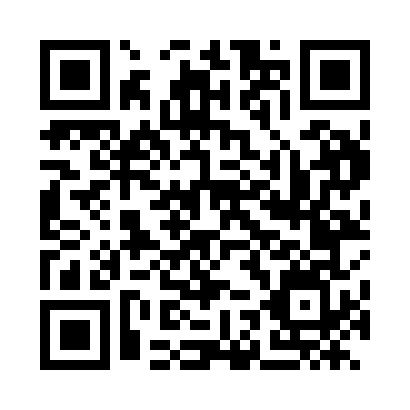 Prayer times for Pazin, CroatiaMon 1 Apr 2024 - Tue 30 Apr 2024High Latitude Method: NonePrayer Calculation Method: Muslim World LeagueAsar Calculation Method: ShafiPrayer times provided by https://www.salahtimes.comDateDayFajrSunriseDhuhrAsrMaghribIsha1Mon5:026:441:084:437:339:092Tue5:006:421:084:437:349:103Wed4:576:401:074:447:359:124Thu4:556:391:074:457:369:145Fri4:536:371:074:457:389:156Sat4:516:351:074:467:399:177Sun4:496:331:064:467:409:198Mon4:466:311:064:477:429:209Tue4:446:291:064:477:439:2210Wed4:426:281:054:487:449:2411Thu4:406:261:054:487:459:2512Fri4:376:241:054:497:479:2713Sat4:356:221:054:497:489:2914Sun4:336:201:044:507:499:3015Mon4:306:191:044:507:519:3216Tue4:286:171:044:517:529:3417Wed4:266:151:044:517:539:3618Thu4:246:131:044:527:549:3719Fri4:216:121:034:527:569:3920Sat4:196:101:034:537:579:4121Sun4:176:081:034:537:589:4322Mon4:156:071:034:547:599:4523Tue4:126:051:034:548:019:4624Wed4:106:031:024:558:029:4825Thu4:086:021:024:558:039:5026Fri4:056:001:024:568:059:5227Sat4:035:591:024:568:069:5428Sun4:015:571:024:578:079:5629Mon3:595:561:024:578:089:5830Tue3:565:541:014:578:1010:00